NASZ  ZNAK: IM 14-10/2017                                                                                                                        SIERADZ,  dn. 02-09-2017 rokSTAROSTWO POWIATOWEw Pajęcznieul. Kościuszki 7698-330 PajęcznoWNIOSEK	Zwracam się z prośbą o zamieszczenie informacji na stronach internetowych Biuletynu Informacji Publicznej oraz na tablicy ogłoszeń Starostwa Powiatowego na postawie art.38 pkt.4 Rozporządzenia Ministra Rozwoju Regionalnego i Budownictwa z dnia 29 marca 2001 r. w sprawie ewidencji gruntów i budynków (Dz. U. poz. 1034):ZAWIADOMIENIEo czynnościach ustalenia przebiegu granic działek ewidencyjnych		Na podstawie § 38 ust.1 Rozporządzenia Ministra Rozwoju Regionalnego i Budownictwa 
z dnia 29 marca 2001 r. w sprawie ewidencji gruntów i budynków (Dz. U. poz. 1034)uprzejmie zawiadamiam,że wg harmonogramu (zał.1) odbędzie się ustalenie przebiegu granicy działek  Kiełczygłów i Kiełczygłów Okupniki  z obrębami przyległymi.Działki ewidencyjne, których dotyczy ustalenie przebiegu granic:100902_2 Gmina Kiełczygłówobręb 3_Brutus dz. 881, 879,  877,  875/1,  869,obręb 15_ Kuledz. 160, 163-168, 169/1, 169/2, 170, 171, 172, 173,  174,  175,  176, 177, 178, 179, 180/1, 180/2, 183, 184, 185, 198, 199, 200, 202, 203, 204, 205/1, 205/3, 205/4, 209obręb 21_ Otokdz. 34, 35, 36, 37, 44, 45, 47, 48, 49, 52, 54, 55/2, 55/4 ,56, 57, 58, 59, 62, 63obręb 4_Chorzew dz. 383/1, 384, 390, 391, 393/1, 394, 396, 400/1, 401/1, 406/1, 407/1, 408/1, 723/1, 724/1, 725/1, 726, 727, 728, 729, 730, 731,, 732, 733, 734, 735obręb 10_ Gumniskodz. 288/1, 294, 296, 300, 303, 306, 309, 312, 315, 318, 321, 324, 326, 329, 332, 335, 341/1, 345, 349, 383, 424, 427obręb 20_ Osina Duża i Maładz. 313/3, 314,315,316,317,318,319, 333/1, 322, 324, 325,326, 327, 329/1,330,335, 198/1, 199, 200, 201, 202, 203, 204, obręb 24_ Skoczylasydz. 112,114,118,122,123,125, 62/1, 63,64,65/2obręb 25_ Studzienicadz. 1,2,8,10,11,12,13,15/1, 15/2, 16,17,18,,19,20,21,22, 43,44,45,46/2,47,48/1, 49/1, 50,51/2, 52,53, 54, 56/1, 57,58,59, 60,61,62,63,64/5,65/2,66,74,75,76,77,78,79,80,81/1,obręb 26_ Tuchańdz. 270/1, 271/1, 273/1100905_2 Gmina RząśniaObręb 13_Rząśniadz. 1/1, 4/1, 5/1, 10/1, 11/1, 14/1 ,22/2, 23/2, 29/1, 33/1, 34/1, 39/1, 40/1, 45/1, 51/2, 54/1, 55/1, 58/1, 59/1, 66/1, 67/1, 70/1, 71/1, 77/1, 78/1, 83/1, 84/1, 87/1W razie jakichkolwiek pytań oraz  niemożliwości przybycia na spotkanie prosimy o kontakt telefoniczny do biura pod nr: 601 381617POUCZENIE:Zawiadomieni właściciele (władający) gruntami, proszeni są o przybycie w oznaczonym terminie z wszelkimi dokumentami, jakie mogą być potrzebne przy ustalaniu granic ich gruntów oraz dokumentami umożliwiającymi ustalenie tożsamości osoby deklarującej swój udział w tych czynnościach. W imieniu osób nieobecnych mogą  występować odpowiednio upoważnieni pełnomocnicy(art.96 K.C.).W przypadku współwłasności, współużytkowania wieczystego, małżeńskiej wspólnoty ustawowej - uczestnikami są wszystkie strony. Udział w czynnościach ustalenia granic leży w interesie podmiotu i nieusprawiedliwienie niewzięcia w nich udziału nie będzie stanowić przeszkody do ich przeprowadzenia. Z czynności ustalenia przebiegu granic sporządza się protokół ustalenia przebiegu granic.Podstawa prawna:Ustawa z dnia 17 maja 1989 r. Prawo geodezyjne i kartograficzne (tj. Dz. U. z 2016 r. poz.1629).Rozporządzenie Ministra Rozwoju Regionalnego i Budownictwa z dnia 29 marca 2001 r. w sprawie ewidencji gruntów i budynków( Dz. U. z 2016 r. poz. 1034).PrezesSylwester MarkiewiczUZASADNIENIE:Zawiadomienie właścicieli nieruchomości położonych w powyższych obrębach zostanie przeprowadzone w ramach „ Modernizacji ewidencji gruntów i budynków dla obrębu Kiełczygłów i Kiełczygłów Okupniki w jednostce ewidencyjnej Kiełczygłów w powiecie pajęczańskim” pod nr GN.6642.564.2017 i GN.6642.565.2017.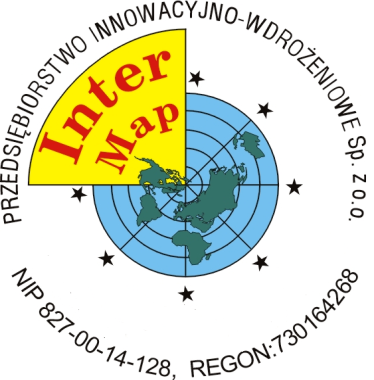 InterMap  Spółka z o.o.Przedsiębiorstwo Innowacyjno - Wdrożeniowe98 - 200  SIERADZ    ul. Wodna  7*  NIP  827-00-14-128    *  KRS: 0000203968     *    REGON   P-730164268  *e-mail:  intermap@sieradz.home.plmobile  + 48 601 38-16-17